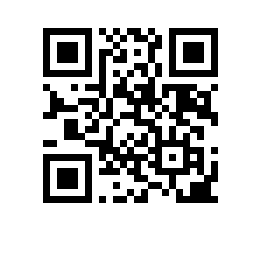 Об изменении тем, руководителей, соруководителей и консультантов выпускных квалификационных работ студентов образовательной программы  факультета ПРИКАЗЫВАЮ:Изменить темы выпускных квалификационных работ студентов  курса образовательной программы  , направления подготовки 37.04.01, факультета ,  формы обучения, утвержденные приказом от 12.12.2023 №2.6-02/121223-2, согласно списку приложению. Изменить руководителей, соруководителей и консультантов по подготовке выпускных квалификационных работ студентов согласно приложению.Основание: заявления студентов. Декан факультета социальных наук 		                     		А.Ю. Мельвиль